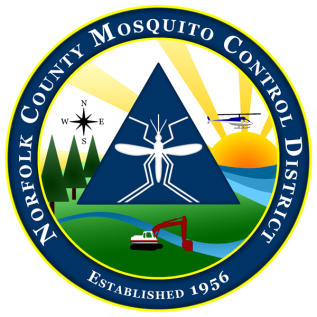 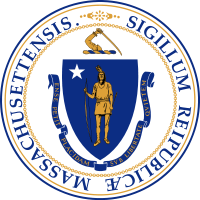 To:	Massachusetts Pesticide Board	State Reclamation & Mosquito Control Board	Boards of HealthFrom:	David A. Lawson, Director, 	Norfolk County Mosquito Control DistrictDate:  April 4, 2014Re:	Notice of Aerial Larval Control ApplicationIn accordance with 333 CMR 13.04 (7) (a & b), please consider this as notification of the pending aerial application targeting mosquito larvae in the wetlands in the District.The Norfolk County Mosquito Control District will be conducting helicopter applications of the biorational larvicide Bti (Bacillus thuringiensis israelensis) to control mosquito larvae.  These applications will be conducted over specific large wetlands in the Towns of:Avon/Bellingham/Braintree/Canton/Dedham/Dover/Foxboro/Franklin/HolbrookMedfield/Medway/Millis/Milton/Needham/Norfolk/Norwood/Plainville/Quincy Randolph/Sharon/Stoughton/Walpole/Westwood/Weymouth/Wrentham.These applications will be conducted for 2 to 3 days, anytime between April 14, 2014 and April  30, 2014.  As always, the weather in the spring is unpredictable. For this reason the District cannot pin down actual application dates with any more accuracy at this time. The trade name of the granular formulations of Bti to be used is VectoBac G (EPA Reg. #73049-10). For further information contact David A. Lawson, Director at (781) 762-3681 or the Boards of Health in the towns listed above. Information is also available on line at www:  norfolkcountymosquito.orgRespectfully submitted